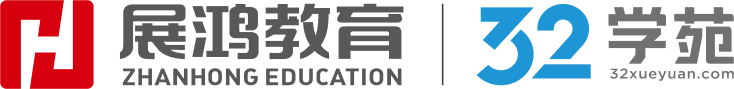 1、(单选题) 下列关于第一次世界大战的说法正确的是（	）。A  :  俄国在十月革命后退出一战B : 日本无条件投降标志一战结束C : 凡尔赛和约成为一战的导火索D : 《乱世佳人》是描写一战的电影2、(单选题) 下列表述中，不符合新发展理念的是（	）。A : 推动新型工业化、信息化、城镇化、农业现代化同步发展B   :   主动参与和推动经济全球化进程，发展更高层次的资源型经济C   :   必须坚定不移贯彻创新、协调、绿色、开放、共享的发展理念D : 毫不动摇巩固和发展公有制经济，毫不动摇鼓励、支持、引导非公有制经济发展，使在资源配置中起决定性作用，更好发挥政府作用3、(单选题)    下列关于中国特色社会主义进入新时代的说法，不正确的是（	）。A : 中国特色社会主义进入新时代，是中国共产党从事业发展全局的高度在十九大作出的政治论断B : 中国特色社会主义进入新时代，这一论断科学把握了当代中国发展新的历史方位，精括了我国发展变革的阶段性特征C   :   中国特色社会主义进入新时代，与一般历史学意义上时代划分概念一致D   :   坚持和发展新时代中国特色社会主义，需要用发展着的理论指导发展着的实践4、(单选题) 下列典故或事件与所涉及的人物对应正确的是（	）。A : 长平之战：赵括、孙膑B : 图穷匕见：荆轲、嬴政C : 破釜沉舟：项羽、刘邦D : 约法三章：商鞅、秦孝公5、(单选题)    下列关于汽车安全驾驶的规定和其解释，对应错误的是（）。A : 严禁车辆超速——减小惯性，防止急刹车时造成车祸B : 汽车的司机和乘客必须系安全带——防止惯性造成的危害C : 严禁车辆超载——减少汽车对路面的破坏、减小摩擦和惯性D :   同车道行驶的机动车，后车应当与前车保持一定的安全距离——防止急刹车时由于惯成车祸6、(单选题)下列诗句对应的传统节日，按时间先后排序正确的是（	）。①去年元夜时，花市灯如昼 ②桃符呵笔写，椒酒过花斜③马上逢寒食，途中属暮春 ④九日黄花酒，登高会昔闻A : ④③①②B : ③④①② C : ①②④③ D : ②①③④7、(单选题) 下列诗词与所描写的花对应错误的是（  ）。A : 愿借天风吹得远，家家门巷尽成春——梅花B : 芙蓉不及美人妆，水殿风来珠翠香——荷花C : 他年我若为青帝，报与桃花一处开——菊花D : 长恨春归无觅处，不知转入此中来——牡丹8、(单选题)关于政府信息公开，下列做法正确的是（	）。A   :   小明因出国需要打印个人所得税缴税记录，向税务部门说明后，税务部门拒绝提供B :   小张借给小吴50万元，到期后小吴无法还款。小张想用小吴的房产抵债，向房屋管理提出申请查看小吴名下房产，房屋管理机关拒绝提供C : 小李因老家拆迁，想了解土地征用、拆迁补偿等方面的政策信息，但发现所在县、市上并没有相关信息，于是向所在县、市的有关部门提出查看申请，有关部门拒绝提供D : 小兰所在县发生洪水，省里为救灾专门提供了一笔救灾资金。救灾安置工作完成后， 想了解该笔资金的使用、分配情况，但县里并没有公布关于该笔资金的相关信息，小兰向 有关部门提出申请，有关部门拒绝提供9、(单选题)下列行为不符合我国法律规定的是（	）。A : 小黄年满16周岁，被某销售公司聘为正式职员B : 因公司工作繁忙，小王每月加班时间达到24小时C : 劳务公司派遣到某单位工作的小李申请参加该单位工会D : 老板要求小张法定节假日在公司加班，之后为其发放了双倍工资10、(单选题) 下列关于绘画作品的描述错误的是（	）。A : 《富春山居图》描绘的是初秋的景色B  :  《吃土豆的人》是梵高早期的代表作C : 《自由引导人民》取材于法国七月革命D : 《虢国夫人游春图》描写的是杨玉环出游1、(单选题)正确答案是： A解析：A项正确，俄国在十月革命胜利后退出一战。B项错误，德国签署停战协定标志 一战结束，日本无条件投降标志二战结束。C项错误，一战的导火索是萨拉热窝 事件。D项错误，《乱世佳人》讲述了美国南北战争期间斯嘉丽与白瑞德的爱情故事。故本题选A。2、(单选题)正确答案是： B解析：新发展理念是指创新、协调、绿色、开放、共享的发展理念，是管全局、管根 本、管长远的导向，具有战略性、纲领性、引领性。A项正确，“推动新型工业 化、信息化、城镇化、农业现代化同步发展”体现了协调的发展理念。B项错误，要主动参与和推动经济全球化进程，发展更高层次的开放型经济。C项正 确，新发展理念要求必须坚定不移贯彻创新、协调、绿色、开放、共享的发展 理念。D项正确，“毫不动摇巩固和发展公有制经济，毫不动摇鼓励、支持、引导非公有制经济发展，使市场在资源配置中起决定性作用，更好发挥政府作用”体现了协调的发展理念，协调公有制经济和非公有制经济之间的关系。 故本题选B。3、(单选题)正确答案是： C解析：A项正确，中国特色社会主义进入新时代，是中国共产党站在党和国家事业发展 全局的高度在十九大上作出的重大政治论断。B项正确，中国特色社会主义进入 新时代，这一论断科学把握了当代中国发展新的历史方位，精辟概括了我国发 展变革的阶段性特征。C项错误，中国特色社会主义进入新时代这一重大政治判 断，是根据党和国家事业长远发展的需要提出来的，不是从历史学意义上划分 的。D项正确，坚持和发展新时代中国特色社会主义，需要不断在实践及理论的基础上探索，用发展着的理论指导发展着的实践。故本题选C。4、(单选题)正确答案是： B解析：A项错误，长平之战是秦国名将白起率军在赵国的长平一带同赵国的军队（赵括 率领）进行的战争，涉及到的人物是白起和赵括。B项正确，图穷匕见是战国时 荆轲奉命刺杀秦王嬴政，匕首藏在进献的地图里，但最后失败，涉及到的人物 是荆轲和嬴政。C项错误，破釜沉舟是在巨鹿之战中，项羽以砸烂饭锅、凿沉渡 船表明必胜的决心，涉及的人物是项羽，没有刘邦。D项错误，约法三章是刘邦率军占领秦都咸阳时，废除秦的严苛暴政，并与秦民约法三章，“杀人者死， 伤人及盗抵罪”，此举为刘邦赢得了民心，涉及到的人物是刘邦。故本题选B。5、(单选题)正确答案是： A解析：A项错误，惯性大小只与物体质量有关，而与速度无关，因此严禁车辆超速，并不是为了减小惯性，而是为了减小动能，防止急刹车时车辆停下来的时间过长，造成交通事故。B项正确，当高速行驶的车辆由于紧急情况需要急刹车时，车辆由运动变成静 止，司机和乘客会由于惯性的作用而继续前进，容易撞到挡风玻璃发生伤害， 而安全带能够有效防止惯性带来的伤害。C项正确，汽车装载的货物质量越大，对地面的压强越大，容易损坏路面，并且 车辆超载会增大摩擦和惯性。严禁车辆超载，可以减少汽车对路面的破坏，减 小摩擦和惯性。D项正确，遇到紧急情况刹车后，汽车由于惯性要保持原来的运动状态继续前 进，因此，车辆应与前车保持一定的安全距离，防止急刹车时由于惯性造成车祸。故本题选A。6、(单选题)正确答案是： D解析：①“去年元夜时，花市灯如昼”出自北宋文学家欧阳修的《生查子·元夕》，诗句描写的是元宵节。②“桃符呵笔写，椒酒过花斜”出自南宋诗人陆游的《己酉元 旦》，诗句描写的是春节。③“马上逢寒食，途中属暮春”出自唐代诗人宋之问 的《途中寒食》，诗句描写的是寒食节。④“九日黄花酒，登高会昔闻”出自唐 代诗人岑参的《奉陪封大夫九日登高》，诗句描写的是重阳节。故节日按时间 先后顺序应为春节、元宵节、寒食节、重阳节，对应的序号为②①③④。故本题选D。7、(单选题)正确答案是： D解析：A项正确，“愿借天风吹得远，家家门巷尽成春”出自清代李方膺的《题画梅》， 本句描写的是梅花。B项正确，“芙蓉不及美人妆，水殿风来珠翠香”出自王昌龄 的《西宫秋怨》，本句描写的是荷花。C项正确，“他年我若为青帝，报与桃花 一处开”出自黄巢的《题菊花》，本句描写的是菊花。D项错误，“长恨春归无觅处，不知转入此中来”出自白居易的《大林寺桃花》，本句描写的是桃花。故本题选D。8、(单选题)正确答案是： B解析：A项错误，小明需要查询打印的是自身的个人所得税缴费记录，并不涉及政府信息公开，税务部门应本着便民原则，予以提供。B项正确，《政府信息公开条例》第15条规定，涉及商业秘密、个人隐私等公 开会对第三方合法权益造成损害的政府信息，行政机关不得公开。但是，第三方同意公开或者行政机关认为不公开会对公共利益造成重大影响的，予以公 开。小吴名下的房产信息属于个人隐私，房屋管理机关应当拒绝提供给小张。C、D项错误，《政府信息公开条例》第21条规定，除本条例第二十条规定的政 府信息外，设区的市级、县级人民政府及其部门还应当根据本地方的具体情况，主动公开涉及市政建设、公共服务、公益事业、土地征收、房屋征收、治安管理、社会救助等方面的政府信息；乡（镇）人民政府还应当根据本地方的具体情况，主动公开贯彻落实农业农村政策、农田水利工程建设运营、农村土地承包经营权流转、宅基地使用情况审核、土地征收、房屋征收、筹资筹劳、社会救助等方面的政府信息。因此小李和小兰所在县、市的有关部门应当主动公开相关信息。故本题选B。9、(单选题)正确答案是： D解析：A项正确，《劳动法》第15条规定，禁止用人单位招用未满十六周岁的未成年 人。文艺、体育和特种工艺单位招用未满十六周岁的未成年人，必须依照国家有关规定，履行审批手续，并保障其接受义务教育的权利。销售公司聘年满十六岁的小黄为正式职员符合法律规定。B项正确，《劳动法》第41条规定，用人单位由于生产经营需要，经与工会和 劳动者协商后可以延长工作时间，一般每日不得超过一小时；因特殊原因需要 延长工作时间的，在保障劳动者身体健康的条件下延长工作时间每日不得超过 三小时，但是每月不得超过三十六小时。小王每月加班时间达到24小时符合法 律规定。C项正确，《劳动合同法》第64条规定，被派遣劳动者有权在劳务派遣单位或 者用工单位依法参加或者组织工会，维护自身的合法权益。小李可以申请参加该单位的工会。D项错误，根据《劳动法》第44条的规定，法定休假日安排劳动者工作的，支 付不低于工资的百分之三百的工资报酬。小张在法定节假日加班，老板应发放不低于三倍的工资报酬。故本题选D。10、(单选题)正确答案是： D解析：A项正确，《富春山居图》是元代画家黄公望于1350年创作的纸本水墨画，是中国十大传世名画之一，描绘了富春江两岸初秋的秀丽景色。B项正确，《吃土 豆的人》是荷兰后印象派画家文森特·梵高创作于1885年的油画，是梵高的第一幅著名作品。C项正确，《自由引导人民》是法国画家欧仁·德拉克罗瓦为纪 念1830年法国七月革命而创作的一幅油画。D项错误，《虢国夫人游春图》描绘的是天宝十一年（752年）唐玄宗的宠妃杨玉环的三姊虢国夫人及其眷从盛装出游的场景。故本题选D。1、(单选题)①人们在设计输电线路时，考虑到鸟类站立带来的风险，平行输电线之间的间隔距离往往是大于鸟类的普遍体型的②单根电线不能产生回路，所以站在电线上的鸟类其实没有触电的危险③但是假如一只鸟无意间连通起两根平行的输电线，那不仅会让自己一命呜呼，也会给输电线路带来危害④在现代城市，路旁的电线杆大多已被地下管线取代，但在一些村镇输电线路上，电线杆挑起的明线依然是主要的电力传输方式⑤在长距离输电所需的500KW变电站，更是露天陈列着许多电线线路⑥输电线路是一道人类不能触摸的生命红线，但对许多鸟类来说，却和自然环境下用来休憩的树枝并无差别将以上六个句子重新排序，语序正确的是（	）。A : ①④②⑤⑥③ B : ②④⑤①③⑥ C : ④⑤⑥②③① D : ⑥④⑤①③②2、(单选题)①目前最火的领域“深度学习”就是这样，行业者有时会将其戏谑地称为“当代炼金术”②智能程序自己给自己设定算法和权重，而最后为什么输出了某个决策，人类并不能完全理解③输入和输出不再是人工赋予的几个变量掌控，而是让机器在大量数据中自己分析特征，决定变量权重④输入各类数据训练AI，“炼”出一堆我们也不知道为啥会成这样的玩意儿⑤处理数据的神经网络通常由数十个或者上百个（或者更多）神经元组成，然后用数层逻辑结构组织起来，运算过程极其复杂⑥人工智能领域的爆发，得益于“机器学习”的发展：拥有强大运算能力的计算机程序能够对大量数据进行自动挖掘和分析，并学习各种行为模式将以上六个句子重新排序，语序正确的是（	）。A : ⑥①②③④⑤ B : ⑤②①④③⑥ C : ⑤③①②⑥④ D : ⑥③①④⑤②3、(单选题)许多心理因素如人格、认知特点都与心身疾病有关，	。早在两千年前，中外医学家就注意到消极情绪对身体健康的影响。我国古代医学典籍《内经》中曾明确指出：“大怒伤肝，暴喜伤心，思虑伤脾，惊恐伤肾。”喜、怒、忧、思、悲、恐、惊等七情过度，会导致内脏功能紊乱，引起多种疾 病。国外医学著作中也有许多关于情绪紧张导致神经功能失调、身体虚弱，而 乐观、愉快的情绪又使人恢复健康的论述。填入文中划横线处最恰当的一项是（	）。 A : 但是情绪因素与心身疾病的关系最为密切B : 而有机体生理功能的改变会影响心理状态C : 古今中外的典籍对这种现象都有相关记载D : 心理与生理在机能上经常呈现出因果关系4、(单选题)云南省跨在北回归线上，同时横断山脉纵贯其境，大部分地区位于低纬度、高 海拔区域，且海拔落差巨大，河川、湖泊纵横，地形、地貌和地质现象复杂多 样。喜马拉雅山脉、云贵高原、华南台地以及中南半岛北部山地在这广阔的地 域错综交会，地形可变性极强。	：虽然这里的四季也受大陆与海洋力量的左右，但配合上层叠的山地和巨大的落差，出现了7种不同的气候 类型。一方水土养一方草木，云南一省却有7种水土，成为“生物博物馆”并不奇 怪。填入文中划横线处最恰当的一项是（	）。A : 群山阻隔了云南省与外界的联系B : 气象条件则让这里的气候更为复杂C : 这里拥有地球上所有的生态系统类型D : 云南在种植热带作物方面具有天然优势5、(单选题)古人说，“	”，历史虚无主义者就是要通过歪曲历史事实，搞乱人心，最终达到实现少数人不正当利益的目的。而我们共产党人代表的是广大无产阶级的利益，是为人民群众服务的，是为全人类的解放而诞生的。中国共产党人不是历史虚无主义者，也不是文化虚无主义者，不能数典忘祖，妄自菲薄。要成为一个合格的共产党人，就必须始终坚持真实的历史，始终坚持人民的历史。填入文中划横线处最恰当的一项是（ ）。A : 前事不忘，后事之师B : 以史为鉴，可以知兴替C : 灭人之国，必先去其史D : 究天人少际，通古今之变6、(单选题)莫高窟虽然规模宏大、洞窟众多，但每个洞窟的空间极其有限，窟内的彩塑和 壁画采用泥土、木材、麦草等脆弱的材料制成，时间一长，容易产生多种病害，并缓慢老化。如何存住文物容颜，让更多的人有机会领略千年石窟的魅力？采用数字化技术，让千年石窟以另一种方式“活”起来，是解题答案之一。 据报道，经过近30年的探索实践，敦煌研究院完成了敦煌石窟206个洞窟的数 据采集和100多个洞窟的图像处理、140个洞窟的三维扫描和虚拟漫游节目制作。中英文版本的“数字敦煌资源库”先后面向全球上线，实现了敦煌石窟30个 洞窟整窟高清图像的全球共享。这段文字主要介绍了（	）。A : 莫高窟在文物保护方面取得的成果B : 数字化技术在莫高窟文物保护中的应用C : 敦煌研究院在文化保护方面的探索实践D : 数字敦煌资源库上线对文物保护的深远意义7、(单选题)尽管被很多人批评为叶公好龙，但	地说，对那些在丛林、草原和山地上讨生活的传统部族文化的喜爱，其实出自人类血管中翕动的本能，因为我们的祖先在长达二百万年间都过着这种石器时代的野蛮生活，跨入文明不过是近一万年的事情，因此适应原始生活而演化出来的本能与越发复杂的文明世界之间存在严重	，两者的不匹配构成了我们在现代城市生活里绝大多数苦闷与抑郁的	。依次填入划横线处最恰当的一项是（ ）。A : 严格 分歧 基础B : 坦白 争执 要素C : 公正 错位 根源D : 客观 失衡 结局8、(单选题)韩愈认为，要写出好的文章，必须经过三个阶段，第一阶段起步须正，不可 	，第二阶段已有分析批判能力，能识古书中何为合乎儒道之“正”，何为似是而非之“伪”，到了第三个阶段，作文如长江大河，滔滔而至，但仍不可 	，须平心静气，对所欲言者一一加以细心的体察和检点，确知其醇而不染，然后才能奔涌而出。依次填入划横线处最恰当的一项是（	）。A : 误入歧途 掉以轻心B : 一曝十寒 狂妄自大C : 离经叛道 高枕无忧D : 朝三暮四 得意忘形9、(单选题)人类对于宠物的	，是社会与人口结构变化所促生出的一种特定情感， 这种与宠物的室友型关系，称为“同栖”。我们很难以人类的关系去	这种情感的投入，只能模糊地认为它像是一种处于“供奉”与“远方亲戚”之间的情 谊。同栖像是一面镜子，它影射出现代文明之中的孤独与苍白。依次填入划横线处最恰当的一项是（ ）。A : 新鲜感 理解B : 责任感 分析C : 信任感 描述D : 依赖感 比对10、(单选题)漆艺术是中国最具代表性的文化元素之一，但随着工业化时代的到来，它因材 料的特殊性和制作的周期性，在人们的生活中开始	甚至缺位；而化学材料聚酯漆的广泛使用，似乎替代了人们对天然漆的认知，以致概念	       到“漆”好像就是指“聚酯漆”，人们对天然大漆的认识甚至需 要重新启蒙。传承漆工艺、重续漆文化已经成为当下重要的文化命题。依次填入划横线处最恰当的一项是（ ）。A : 式微 混淆B : 衰落 交叉C : 凋敝 含混D : 虚化 模糊11、(单选题)传承人是非物质文化遗产的灵魂。由于现在掌握“非遗”技艺者多是高龄的老艺 人，这些技艺已经到了即将消逝的	。当前，非物质文化遗产保护面临非常	的形势，传承断裂，后继乏人。依次填入划横线处最恰当的一项是（ ）。A : 境地 尴尬B : 边缘 严峻C : 局面 紧迫D : 程度 棘手12、(单选题)正像鲁迅“伟大也要有人懂”的论断所指出的那样，中外文艺史上文艺高峰的确 认，往往都离不开卓越文艺评论家的	。文艺史上伟大评论家与伟大艺术高峰之间联袂建树的经典案例，例如金圣叹与《水浒传》，傅雷与黄宾虹 等。填入划横线处最恰当的一项是（	）。A : 浪里淘沙B : 荐贤举能C : 推波助澜D : 慧眼识珠13、(单选题)在互联网时代，每个人都是“价值出口”；在地球村时代，每个人都是“国家名片”。更重要的是，大时代、大变迁，让中国人有着无比丰富的生命可能，有着 更为多彩的生活体验。梦想与奋斗、成功与挫折、欢笑与泪水，正是最能打动 人心的故事。学会发现故事、讲述故事、讲述自己的故事、身边的故事，我们 就能向世界更好地展现一个真实、立体、生动的中国。对这段文字理解准确的是（	）。A : 人人都要学会讲故事B : 每个人都是国家形象的组成部分C : 平凡的点滴重构了“中国故事”D : 世界对改革开放的中国故事感兴趣14、(单选题)让中国标准走向世界，是实现技术、产品和服务输出的最有效方式。但必须看到，标准竞争仍是核心技术硬实力的体现，美、日、欧等标准有其历史优势， 在市场上已形成体系优势，我国标准制定和输出想要追赶发达国家的脚步还需要不断努力，一方面质量和技术含量不断提升，成果的转化欠缺动力，另一方面，技术之外的配套工作也有待持续完善。这段文字主要说明了（ ）。A : 中国标准走向全世界仍然任重道远B : 需要加强技术创新推动中国标准走向世界C : 中国标准与现行国际标准还有一定差距D : 核心技术硬实力不足阻碍了中国标准的输出15、(单选题)衡量一座城市的治理水平，往往不在于建了多少高楼大厦，更要看弱势群体有多大程度的尊严，生活能否得到基本保障。平时如此，疫情防控期间同样如 此。防控任务艰巨，要照顾到方方面面，兼顾每一个群体，实属不易，但越是如此，越要关注最需关注的人：大众的生活越是被按下暂停键，越要关注那些生活无以为继的群体，为他们输送温暖和信心。通过这段文字，作者意在强调（	）。A : 城市的硬件设施水平对城市治理而言处于次要地位B : 保障弱势群体的基本生活对城市治理尤为重要C : 疫情防控期间更要关注社会中的弱势群体D : 疫情防控期间保障民生尤为关键16、(单选题)坚守初心和使命，就能坚定理想信念，做到	，始终从容应对前进道路上的各种风险与挑战。共产党人的理想信念是党的初心和使命的最集中体现， 是共产党人践行初心和使命的精神之钙。在我们党近百年的征程中，一代又一代共产党人英勇奋斗、流血牺牲，靠的就是为人民谋幸福、为民族谋复兴的初心和使命的激励。填入划横线部分最恰当的一项是（ ）。A : “要留清白在人间” B : “心底无私天地宽” C : “栉风沐雨自担当” D : “千磨万击还坚劲”17、(单选题)今年是全面打赢脱贫攻坚战的收官之年，脱贫攻坚的最后堡垒必须攻克。然 而，在这最后冲刺阶段，我们却不得不面对新冠肺炎疫情带来的严峻挑战，面对疫情风险，那些刚刚脱贫或者尚未脱贫的群众具有明显的脆弱性。如果不能处理好战“疫”与战“贫”的关系，就有可能让我们来之不易的脱贫攻坚成果出现 波折和变数。上述文字旨在说明（	）。A : 战“疫”与战“贫”都应被重视B : 战“疫”与战“贫”绝非易事C : 战“疫”之后必须严防返贫D : 战“疫”胜利有利于脱贫攻坚18、(单选题)政务公开的目标，既要保障公众的知情权和监督权，又要畅通政府与公众之间的交流互动，以公开推动理念转变与流程再造，建设人民满意的服务型政府。没有交流互动，政务公开就成了“为公开而公开”；没有监督权和知情权的配合，政务公开就成了“稻草人”和“花架子”。在政务公开中，公众本身不仅是被 动的接受者，更是主动的参与者。只有公众持续不断地广泛参与，政务公开才有不断深入的动力。对这段文字理解不准确的是（	）。A : 政务公开需要公众的主动参与B : 公众参与越广泛，政务公开才能越深入C : 政务公开源于公众对政府工作的知情意愿D : 政府与公众的交流互动有利于建设服务型政府19、(单选题)农村公共文化服务好不好，要以村民满不满意为评价标准。因此，文化建设从一开始，就要以“人”为中心，站在村民的角度考虑问题，认真对待他们的精神 文化需求，才能击中痛点，“对症下药”，才能实现文化建设的“精准化”，才能 避免“一刀切”以及由此产生的资源浪费。这段文字主要讲了（ ）。A : 农村文化建设要以“人”为本B : 农村文化建设要追求“精准化” C : 农村公共文化建设服务的标准D : 建设农村公共文化服务的意义20、(单选题)伟大的成就与变革，往往是前所未有的，是	的，是惊心动魄的，却没有一个是	，是信手拈来的，是一蹴而就的。填入划横线部分最恰当的一项是（	）。A : 空前绝后 一帆风顺B : 开天辟地 空中楼阁C : 荡气回肠 轻而易举D : 振聋发聩 日行千里1、(单选题)正确答案是： C解析：通读以上6个句子，整个文段讲的是为什么鸟类站在电线上没有触电的危险，① 和②显然是文段重点用来解释原因的中心部分，均无法直接作为首句，排除A、B项。再看其余句子，③讲鸟若是无意间连通了两根输电线，会造成极大的风 险，①讲人们在设计输电线路时，会考虑到鸟类站立带来的风险，并采取一定 的措施。可见，①是③的应对措施，因此①在③之后，排除D项。验证C项，符 合语句逻辑关系。故本题选C。2、(单选题)正确答案是： D解析：通读以上6个句子，①提及“当代炼金术”，④中指出“‘炼’出一堆……的玩意儿”，可见④是对①的补充说明，二者紧密相连，因此①④捆绑，排除A、C项。②中“人类并不能完全理解”与④中“我们也不知道为啥会成这样的玩意儿”呼应，因此②应在④之后，排除B项。验证D项，符合语句逻辑关系。故本题选D。3、(单选题)正确答案是： A解析：横线处位于文段中间，应起到承上启下的作用。前文指出许多心理因素与心身疾病有关，后文指出消极情绪对身体健康的影响，并具体举例说明。最后总结说明情绪会对人的身体健康产生影响。因此横线处应说明情绪与人的心身疾病有密切关系，A项最符合。故本题选A。4、(单选题)正确答案是： B解析：横线处前文介绍了云南省的地理位置和地形、地貌条件，根据横线后的冒号可 知，填入的句子应引出下文的内容，也起到总结概括的作用。后文讲出现了7种 不同的气候类型，即主要讲云南省的气候，B项最符合。A、C、D三项均无法与后文内容相衔接。故本题选B。5、(单选题)正确答案是： C解析：文段指出历史虚无主义者搞乱人心的方式以及最终目的，然后强调共产党人代 表的是人民群众，所以他们不是历史虚无主义者和文化虚无主义者，最后指出 要成为合格的共产党人必须要坚持真实的历史。而横线处填入句子用来修饰历 史虚无主义者的行为，“灭人之国，必先去其史”指灭亡一个国家，必定要让他 们彻底忘掉过去的历史，以毁灭他们的精神和意志，符合文意，且与后文“歪曲历史事实，搞乱人心”相呼应。故本题选C。6、(单选题)正确答案是： B解析：文段首先指出莫高窟内的壁画等多用脆弱的材料制成，因此时间一长就容易产生病害，导致老化，由此引出重点，指出让千年石窟存住容颜的方法即采用数字化技术，后文具体举例说明莫高窟如何运用数字化技术让石窟重新“活”起来，让全球的人都能领略其魅力。可见，文段主要介绍了数字化技术在莫高窟文物保护中的应用，B项正确。A项并未提及“数字化技术”这一主体；C、D项均仅为文段后半部分内容，无法概括整个文段的内容，且C项“文化保护”说法不 准确，应为“文物保护”。故本题选B。7、(单选题)正确答案是： C解析：直接看第三空，文段讲人的本能与复杂的文明之间的不匹配是我们现代生活中 的苦闷和抑郁的根本原因，“基础”和“要素”均不符合语意，排除A、B项；“结局”无法与“构成”搭配，常见说法为“造成了……的结果”“导致了……的结局”， 排除D项。验证第一、二空，“公正地说”符合语意，“错位”与后文“不匹配”相呼应。故本题选C。8、(单选题)正确答案是： A解析：先看第一空，根据“不可”可知，横线处词语应与“正”构成反义关系，“一曝十寒”比喻勤奋的时候少，懈怠的时候多，没有恒心，“朝三暮四”形容反复无常， 二者均无法与“正”构成反义关系，排除B、D项。再看第二空，“掉以轻心”指对 事情采取轻率的漫不经心的态度，“高枕无忧”指平安无事，不用担忧，文段强 调虽然作文滔滔而至，但还是不能放松，还需要细心的体察和检点，“掉以轻心”更符合语意，排除C项。故本题选A。9、(单选题)正确答案是： D解析：先看第一空，根据后文“同栖”的说法以及“它影射出现代文明之中的孤独与苍白”可知，人类通过与宠物相处可以排解内心的孤独与苍白，即体现出人对宠物 的依赖、信任和喜爱，“新鲜感”和“责任感”明显不符合语意，排除A、B项。再 看第二空，“描述”指形象地叙述，描写叙述，“比对”侧重把两种事物比较对 应，此处指出我们很难将“这种情感的投入”与“人类的某种关系”相对应，“比对”更符合语意，排除C项。故本题选D。10、(单选题)正确答案是： A解析：先看第一空，文段讲漆艺术逐渐开始衰落，“凋敝”指（生活）困苦，（事业）衰败，排除C项；“虚化”指变得不起作用，无法与“漆艺术”搭配，排除D项。再看第二空，“混淆”指混杂，界限模糊（多用于抽象事物），“交叉”强调有重合的部分，而根据后文“‘漆’好像就是指‘聚酯漆’”可知，此处讲二者的概念完全模 糊，前者更符合语意，排除B项。验证第一空，“开始式微甚至缺位”符合搭配。 故本题选A。11、(单选题)正确答案是： B解析：直接看第二空，根据后文“传承断裂，后继乏人”可知，文段强调现状的严重性。“紧迫”指没有缓冲的余地，急迫，不符合语意，排除C项；“棘手”形容事情 难办，像荆棘刺手，多与某事或某问题搭配，无法修饰“形势”，排除D项；“尴尬”指处境困难，不好处理，“严峻”指严重，相比之下，“尴尬”无法突出形势的 严重性，后者更符合语意，排除A项。验证第一空，“即将消逝的边缘”符合搭配。故本题选B。12、(单选题)正确答案是： D解析：辨析四个成语的意思：“浪里淘沙”指利用浪冲刷沙石，比喻在激烈的斗争中经 受考验、筛选，“荐贤举能”指选拔推荐有才能有德行的人，“推波助澜”比喻促 使或助长事物（多指坏的事物）的发展，使扩大影响，“慧眼识珠”泛指敏锐的 眼力，称赞人善于识别人才。根据前文“伟大也要有人懂”可知，文段强调需要 文艺评论家“懂”，“推波助澜”和“浪里淘沙”显然不符合语意，排除A、C项。比较B、D项，“慧眼识珠”更能体现文艺评论家敏锐的眼力，且与后文“联袂建树的经典案例”相呼应，更符合语意，排除B项。故本题选D。13、(单选题)正确答案是： A解析：文段主要讲互联网时代，每个人都可以是“价值出口”“国家名片”，且大时代、 大变迁让中国人有很多打动人心的故事，最后指出我们要发现并讲述这些故 事，才能向世界更好地展现一个真实、立体、生动的中国。可见，文段重点强调“讲故事”，只有A项涉及“讲故事”。B、C项未提及文段重点“讲故事”，且C 项“重构”说法错误；D项“改革开放”无中生有。故本题选A。14、(单选题)正确答案是： A解析：文段主要讲标准竞争是国家核心技术的重要体现，美、日、欧已在市场上形成 体系优势，而我国在标准竞争方面仍远落后于发达国家，原因是成果转化缺乏 动力和配套工作有待完善。可见，文段主要说明中国标准走向全世界仍然任重 道远，A项正确。B项“加强技术创新”无中生有；C项表述片面，仅为文段部分 内容；D项文段并未体现。故本题选A。15、(单选题)正确答案是： C解析：文段首先指出弱势群体的尊严与生活保障是衡量一座城市治理水平的重要标准之一，接着重点强调疫情防控期间更应该关注弱势群体，为其输送温暖。可 见，文段意在强调疫情防控期间更要关注社会中的弱势群体，C项正确。A项“城市的硬件设施水平”无中生有；B项仅为文段前半部分内容，非重点；D 项“民生”范围过大，文段仅讲“弱势群体”。故本题选C。16、(单选题)正确答案是： D解析：划横线句子应与后文“始终从容应对前进道路上的各种风险与挑战”的意思相呼 应。“要留清白在人间”表达的是不同流合污，坚决与恶势力斗争到底的可贵品 质，不符合文意，排除A项。“心底无私天地宽”的意思是只要人心底坦荡无私， 人的胸怀便要比大海、天空还要宽阔，强调人要坦荡无私，不符合文意，排除B 项。“栉风沐雨自担当”指外面的风雨的洗礼都是自己接受承担，不符合文意， 排除C项。验证D项，“千磨万击还坚劲”指经历成千上万次的折磨和打击，它依 然那么坚强，强调经历千辛万苦仍然坚强如初，从容面对各种风险与挑战，符 合文意。故本题选D。17、(单选题)正确答案是： A解析：文段讲今年是全面打赢脱贫攻坚战的关键时刻，随后转折指出，与此同时我们 却不得不面对疫情风险，最后强调如果不能处理好战“疫”与战“贫”的关系，将 会影响到脱贫攻坚成果。可见，文段意在说明战“疫”与战“贫”都应被重视，A 项正确。B项不是文段的论述重点，C项文段并未论述战“疫”与战“贫”具有先后 之分，D项文段无从体现。故本题选A。18、(单选题)正确答案是： C解析：A项正确，由“在政务公开中，公众本身不仅是被动的接受者，更是主动的参与 者”可得知。B项正确，由“只有公众持续不断地广泛参与，政务公开才有不断深 入的动力”可得知。C项错误，“政务公开源于公众对政府工作的知情意愿”文段无从体现。D项正确，根据“畅通政府与公众之间的交流互动，以公开推动理念 转变与流程再造，建设人民满意的服务型政府”可知，政府与公众的交流互动有 利于建设服务型政府。故本题选C。19、(单选题)正确答案是： A解析：文段首句指出农村公共文化服务好不好，要以村民满不满意为评价标准，即体现了以人为本的建设理念，后文继续讲站在村民的角度考虑问题，才能真正解决问题。可见，文段主要强调农村文化建设要以人为本，A项正确。B、C、D项均未体现文段所强调的“以人为本”这一理念。故本题选A。20、(单选题) 正确答案是： C 解析：先看第二空，划横线处所填词应与后文“信手拈来”“一蹴而就”构成并列关系，“空中楼阁”比喻虚幻的事物或脱离实际的理论、计划等，“日行千里”形容 做事或学习效率高，速度快，让人惊叹，二者明显不符合语意，排除B、D项。 再看第一空，“空前绝后”指以前没有过，以后也不会有，与前文“前所未有”语 意重复，排除A项。验证C项，“荡气回肠”形容文章、乐曲等十分动人，此处用 来形容伟大的成就与变革让人内心激荡，“轻而易举”形容事情很容易做，二者 均符合语意。故本题选C。1、(单选题)从某物流园区开出6辆货车，这6辆货车的平均装货量为62吨，已知每辆货车载 重量各不相同且均为整数，最重的装载了71吨，最轻的装载了54吨。问这6辆货车中装货第三重的卡车至少装载了多少吨？（	）A : 59B : 60C : 61D : 622、(单选题)春节期间，省图书馆邀请多位书法老师免费为读者书写春联。现场书写的春联 中有188幅不是A老师书写的，有219幅不是B老师书写的，A、B两位老师今年一共书写了311幅春联。问B老师今年一共书写了多少幅春联？（	）A : 208B : 171C : 140D : 1263、(单选题)小李一家3人进行抢红包游戏，每人发1个红包。结果每人抢得金额总额一致， 均为100元，刚巧3人所发红包金额为互不相同整数且成等差数列。问3人中所 发红包金额最多的可能是多少元？（ ）A : 197B : 198C : 199D : 2004、(单选题)同事甲、乙两人共携带120千克行李乘坐飞机，根据规定，甲单独托运则超重需支付200元，乙单独托运则超重需支付100元。若全部行李由一人负责托 运，则超重需支付450元。问每位乘客的免费托运的行李最多为多少千克？（）A : 20B : 25C : 30D : 355、(单选题)某水果经销商到一山区水果基地采购猕猴桃和苹果。猕猴桃和苹果的采购价分别为10元/斤和4元/斤，销售价分别为25元/斤和12元/斤。已知该经销商在本 次经销中获利40000元，每种水果采购都超过500斤且为整数。问该经销商的最佳投入资金是多少元？（ ）A : 20000B : 21260C : 21300D : 212806、(单选题)某药材公司以每千克8元的价格收购了5000千克药材，深加工后得到合格品和 废料，合格品分为一、二、三等品，其比例为1:3:6，每千克售价分别为80元、50元、20元，废料价值为零。公司在加工中需投入其他成本20000元，最终获利108000元。问加工中药材的废品率是多少？（	）A : 1%B : 4%C : 6%D : 8%7、(单选题)甲、乙、丙三人进入长为500米、宽为250米的长方形场地，三人的速度之比为2:1:3。当甲进入场地时乙已跑完 圈，丙到场地时已落后甲100米。问当乙跑完2圈时，甲与丙的位置关系如何？（	）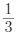 A : 丙领先甲3000米B : 丙领先甲2900米C : 丙领先甲2450米D : 丙领先甲2350米8、(单选题)一条直线将一个平面分成2个部分，两条直线最多将一个平面分成4个部分，那 么6条直线最多将一个平面分成的部分数为（	）个。A : 20B : 21C : 22D : 239、(单选题)红星中学高二年级在本次期末考试中竞争激烈，年级前7名的三科（语文、数 学、英语）平均成绩构成公差为1的等差数列；第7、8、9名的平均成绩既构成 等差数列，又构成等比数列。张龙位列第10，与第9名相差1分；张龙的英语成 绩为121分，但老师登记为112分。问张龙本应排在第几名？（	）A : 4B : 5C : 7D : 810、(单选题)某医疗器械公司为完成一批口罩订单生产任务，先期投产了A和B两条生产线，A和B的工作效率之比为2:3，计划8天可完成订单生产任务。两天后公司又 对这批订单投产了生产线C，A和C的工作效率之比为2:1。问该批口罩订单任务 将提前几天完成？（ ）A : 1B : 2C : 3D : 41、(单选题)正确答案是： B解析：本题考查基础最值问题。第一步：审阅题干。要求装货第三重的卡车至少装载的重量，则需使装货第二、四、五重的卡车尽可能装的多，那么装货第二重的卡车装货量为70吨。第二步：已知这批货的总重量为62×6=372吨。设装货第三、四、五重的卡车装货量分别为x吨、（x-1）吨、（x-2）吨，根据题意有x+（x-1）+（x- 2）=372-71-70-54，解得x=60。故本题选B。2、(单选题)正确答案是： C解析：本题考查基础应用。第一步：审阅题干。根据“有188幅不是A老师书写的，有219幅不是B老师书写的”可知，A老师比B老师多写了219-188=31幅。第二步：设B老师共写了x幅春联。根据题意有x+x+31=311，解得x=140。故本题选C。3、(单选题)正确答案是： C解析：本题考查等差数列。第一步：审阅题干。根据题意可知，红包总金额为100×3=300元。而3人所 发红包金额为互不相同整数且成等差数列，题干所求为“最多”，那么可将选项从大至小代入题干中。第二步：D项代入，当所发红包金额最多为200元时，根据题意可知，另外两个 红包的金额分别为100元和0元，不符合题意，排除。C项代入，当所发红包金额最多为199元时，根据题意可知，另外两个红包的金额分别为100元和1元， 符合题意，当选。故本题选C。4、(单选题)正确答案是： C解析：本题考查基础应用。第一步：审阅题干。已知两人携带行李的总重量，则可设其中一人的行李重量和免费托运的行李重量为代数进行求解，解题关键点在于行李超重部分每千克的价格一定。第二步：设甲的行李重量为x千克，免费托运行李的重量为y千克。根据题意有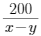 = = ，解得x=70，y=30。故本题选C。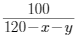 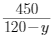 5、(单选题)正确答案是： B解析：本题考查经济优化问题。第一步：审阅题干。获利一定，根据“最佳投入资金”可知投入资金需尽可能少。而猕猴桃的利润率为（25-10）÷10=150%，苹果的利润率为（12- 4）÷4=200%，可知应尽可能采购苹果。第二步：设采购猕猴桃x斤，苹果y斤。根据题意有（25-10）x+（12- 4）y=40000，化简得15x+8y=40000。已知每种水果采购的重量均为整 数，8y与40000均为8的倍数，则15x也应为8的倍数，即x为8的倍数。根据题意可知，每种水果最少采购500斤，则猕猴桃最少可采购504斤，此时y=（40000-15×504）÷8=4055斤。因此该经销商的最佳投入资金是504×10+4055×4=21260元。故本题选B。6、(单选题)正确答案是： B解析：本题考查基础经济问题。第一步：审阅题干。已知一、二、三等品重量之比，可设代数进行求解。第二步：设一等品的重量为x千克，则二、三等品的重量分别为3x千克、6x千 克。根据题意有80x+50×3x+20×6x-5000×8-20000=108000，解得x=480。因此药材的废品率为1-480×（1+3+6）÷5000=4%。故本题选B。7、(单选题)正确答案是： D解析：本题考查基础行程问题。第一步：审阅题干。已知三人速度之比，可设特值进行求解。第二步：设甲的速度为200米/分钟，则乙、丙的速度分别为100米/分钟、300 米/分钟。该长方形场地周长为（500+250）×2=1500米，甲进入场地时乙跑了1500× =500米，用时500÷100=5分钟。则当乙跑完两圈时用时1500×2÷100=30分钟，此时甲跑了200×（30-5）=5000米，丙跑了（30-5-100÷200）×300=7350米。因此丙比甲多跑了7350-5000=2350米。故本题选D。8、(单选题)正确答案是： C解析：本题考查平面几何问题。x条直线可将一个平面最多分成1+1+2+3+…+（x-1）+x=[ +1]个部分，因此6条直线最多将一个平面分成的部分数为6×（6+1）÷2+1=22 个。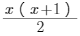 故本题选C。9、(单选题)正确答案是： B解析：本题考查基础应用。第一步：审阅题干。可从“第7、8、9名的平均成绩既构成等差数列，又构成等 比数列”切入解题，设代数求解。第二步：根据题意可知，第7、8、9名的平均成绩相同，设其为x，则张龙的登 记成绩为x-1，前7名的平均成绩分别为x+6、x+5、x+4、x+3、x+2、x+1、x。而张龙的实际平均成绩比登记成绩高（121-112）÷3=3分，因此张龙的实际成绩为x-1+3=x+2，本应排在第5名。故本题选B。10、(单选题)正确答案是： A解析：本题考查赋值工作效率问题。第一步：审阅题干。已知A、B、C三条生产线的工作效率之比为2:3:1，可赋值 工作效率进行求解。第二步：设A生产线的工作效率为2，则B、C生产线的工作效率分别为3、1。 那么该批口罩的需求总量为（2+3）×8=40，因此该批口罩订单任务将耗时2+[40-2×（2+3）]÷（1+2+3）=7天，即提前8-7=1天完成。故本题选A。1、(单选题)原告∶被告A : 交警∶司机B : 正方∶反方C : 上级∶下级D : 雇主∶雇员2、(单选题)光辉 之于 （	） 相当于 正义 之于 （	）A : 太阳 法制B : 恒星 民生C : 自然 义务D : 光明 圣人3、(单选题)三角形 之于 平面 相当于 （	） 之于 （	）A : 菱形 四面体B : 棱柱 空间C : 点 直线D : 曲线 椭圆4、(单选题)（	） 之于 蜜蜂 相当于 花草 之于 （	）A : 昆虫 兰花B : 蜂蜜 草C : 园丁 园艺D : 花粉 蝴蝶5、(单选题)尝试∶成功A : 奋斗∶目标B : 动力∶创造C : 劝说∶接受D : 改革∶进步6、(单选题)内部行政行为是指行政主体（行政机关、法律法规授权的组织和部分国有事业单位）在内部行政组织管理过程中所做的只对行政组织内部产生法律效力的行政行为。依照内部行政行为的内容可将其大致分为两类：一类是涉及行政机关公务员权利义务的内部人事管理行为，如行政主体对内部行政人员的奖惩、任免、考核、退休等；另一类是行政主体间工作关系行为。如上下级行政机关以及同级行政机关之间的请示、报告、批复、通知等。根据上述定义，下列属于内部行政行为的是（   ）。A : 某省粮食局制定保障粮食生产发展纲要，要求各市县粮食局贯彻实施B   :   某市工商局指导当地外资企业进行网上年检，简化手续并提高了工作效率C : 某市国税局购进一批办公桌椅，因质量存在严重问题，做出暂缓向销售商支付剩余款决定D : 某市政府与打扫办公室卫生的清洁工签订劳动合同，并把工作不合格的人员做出解除关系的决定7、(单选题)挤进效应是指政府采用扩张性财政政策时，能够诱导民间消费和投资的增加， 从而带动产出总量或就业总量增加的效应；挤出效应是指当供应和需求有新的增加时，随着政府支出的增加而引起的私人消费或投资降低的效果，这会导致部分资金从原来的预支中挤出，而流入到新的商品中。根据上述定义，下列属于挤出效应的是（   ）。A   :   某地区县政府对家庭困难的个体经营者减免税收，从而带动当地的个体经济B : 某地区政府计划投资一些大型化工项目并建立化工厂，由于工厂将占用一部分耕地， 该地区粮食价格上涨C : 由于适龄儿童增加，该地区政府加大了对学校基础建设的资金投入，并降低学杂费， 当地家庭为孩子报艺术班的比例增加了D   :   某市实行房屋限购令后，楼市交易低迷，人们转向投资邻市，使邻市楼市被进一步催8、(单选题)内隐认知是指人的大脑对各种刺激的内部加工过程，即在认知过程中，虽然行为者不能回忆某一过去经验，但这一经验已潜在地对行为者的行为和判断产生影响。根据上述定义，下列符合内隐认知的是（   ）。A : 小方在电视上看到某品牌手机的广告，她想到爸爸使用的手机听筒有问题，不如买一告中的手机送给他B : 小辉利用业余时间学习了法语，工作后由于没有从事法语相关工作，法语学习就被迫了C   :   三十岁的张明很怕毛毛虫，母亲认为这是因为他一岁半时曾被毛毛虫蜇伤过D : 一些企业借鉴国外经验，请名人为公司产品代言，并进行广泛宣传，以此为企业赢得和声誉9、(单选题)互补商品是指两种或几种共同满足消费者同一种欲望的相关商品，在消费者的爱好、货币收入和其他商品价格保持不变的情况下，如果商品甲价格的下跌引起对商品乙需求的增长，那么甲和乙就是互补商品。根据上述定义，下列属于互补商品的是（   ）。A   :   在胶片相机价格不变时，胶片价格的上涨使得人们对胶片相机的需求也相应减少B :   由于原料成本的增加，某酒厂将其生产的葡萄酒每瓶的价格由原先的10元调至11元并没有影响市场上酒杯的价格C : 一些地区为了缓解交通压力出台汽车限购令，使得一些汽车的价格有所下降，与此同由于石油紧缺，汽油的价格却在不断上涨D : 某学校为了组建一支乒乓球队，采购了一批乒乓球和球拍，后发现球拍的质量不好， 购了一批高质量的球拍10、(单选题)利群偏差是指人们对自己的群体成员的行为总是倾向于给予善意的解释，而在解释其他群体成员的类似行为时，更容易从坏的角度去设想。根据上述定义，下列存在利群偏差的是（	）。A : 东道主球队的胜利得益于天时地利人和，我们客场作战失利是因为球员在异国他乡水服B : 我们队员比赛失利的主要原因是训练过度劳累，没有很好地保存实力去比赛，让对方捡了个大便宜C : 某公司经理认为去年公司业绩不尽如人意的主要原因是低估了竞争对手的实力，让对走了绝大多数的客户D   :   某班主任看到自己班学生的打闹行为认为只是玩笑胡闹，看到其他班同学的类似行为为是品质恶劣11、(单选题)知识营销是指企业在营销过程中，使企业的广告、宣传、公关、产品注入一定的知识含量与文化内蕴，帮助消费者增加与商品相关且实用的信息与知识，提高他们的消费与生活质量，从而达到推广产品、建立形象、提升品牌竞争力的目的。根据上述定义，下列属于知识营销的是（   ）。A   :   某保健品生产企业深入社区为居民开设健康生活讲座，并在讲座中推销其保健品B   :   某体育用品生产企业为希望小学捐献价值20万元的体育用品，多家媒体报道了这则事C : 某师范院校派出大学生支教团，在支教的同时宣传教育的重要性，为该校在当地的招到了积极作用D   :   某证券公司股票分析师经常受电视台邀请在电视节目中为广大股民进行股票分析12、(单选题)进出口商品∶进口商品∶出口商品A : 地图∶东半球∶西半球B : 硬币∶正面∶反面C : 教授∶哲学教授∶非哲学教授D : 汽车∶环保型汽车∶节能型汽车13、(单选题)自我障碍策略指的是当人们预期自己会失败的时候，常常会提前设置一些障碍来阻挠自己获得成功，以作为解释失败的借口，这种行为被称为自我障碍策 略。根据上述定义，下列使用自我障碍策略的是（	）。A : 小李的学习成绩一直是全班第一，但对马上来临的期末考试很没有把握，索性谎称自病了，以此来逃避期末考试B : 营销员张某的业绩出现下滑，经理找其谈话，张某解释这是因为最近一段时间自己神弱、工作状态不佳导致的C : 小杨一路披荆斩棘，最终杀入全国网球总决赛。这时他突然担心决赛拿不到好名次， 在训练中扭伤脚，带伤去参加比赛D : 中学时期一直是尖子生的小刘，高考发挥失常，只考上一所不起眼的大学，之后破罐摔，再也提不起学习的兴趣了14、(单选题)雪中送炭∶火上浇油A : 家喻户晓∶默默无闻B : 凤毛麟角∶多如牛毛C : 胸有成竹∶不知所措D : 锦上添花∶落井下石15、(单选题)手表∶怀表A : 抹布∶台布B : 钢笔∶毛笔C : 屏风∶窗帘D : 门廊∶门柱16、(单选题)道路交通事故是指车辆在道路上因过错或者意外造成的人身伤亡或者财产损失的事件。其中“道路”是指公路、城市道路和虽在单位管辖范围但允许社会机动 车辆通行的地方，包括广场、公共停车场等用于公众通行的场所。“车辆”是指 机动车和非机动车。“非机动车”是指人力或者畜力驱动上道路行驶的交通工具，以及虽有动力装置驱动但设计最高时速、空车质量，外形尺寸符合有关国家标准的残疾人机动轮椅车、电动自行车等交通工具。根据上述定义，下列不属于道路交通事故的是（	）。A : 小王在进行封闭管理的小区内倒车时不慎将一老人撞倒B : 周小姐带着宠物狗横穿马路时，乱闯的宠物狗不幸丧生在车轮下C   :   小赵将汽车停在商场附近的停车场，取车时发现车尾部被撞，肇事车辆已逃跑D : 绿灯亮时，小姜穿过斑马线过马路，被一辆闯红灯的自行车撞伤17、(单选题)美德∶节俭A : 出售∶批发B : 权力∶产权C : 城市∶市场D : 广告∶宣传18、(单选题)化归思想是指当问题难以直接解决时，根据问题的性质、条件和关系的特点， 采取适当的变换方法而对问题进行转换，最终把它化为容易的、较简单的或已经解决的问题的思想。根据上述定义，下列运用了化归思想的是（   ）。A   :   人类发明了钨丝做灯丝的电灯泡，取代了以往的碳丝电灯，从而使电灯的亮度明显提B   :   在掌握了扇形和三角形的面积计算公式以后，用图形分割的方法求出弓形的面积C   :   张教授用新的实验方法取代以往的实验方法，从而攻克了一道技术上的难题D : 法学研究者将法学方法加以理论化，从而上升为法学方法论19、(单选题)水土流失是指在水力、重力、风力等外力作用下，水土资源和土地生产力遭受的破坏和损失，包括土地表层侵蚀和水的损失，亦称水土损失。水土流失是不利的自然条件与人类不合理的经济活动互相交织作用产生的。根据以上定义，下列不存在水土流失的是（   ）。A : 某地在一次暴雨后发生泥石流B : 某些地区在强风作用下逐步沙漠化C : 岩石经过长期的风化变成沙砾D : 黄河将高原大量的泥沙挟带至下游20、(单选题)以下哪两个图形调换位置后，所有图形能呈现一定的规律性？（    ）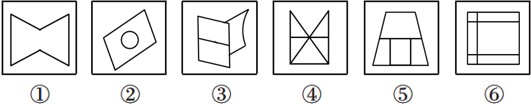 A : ②和③ B : ③和④ C : ④和⑤ D : ⑤和⑥1、(单选题)正确答案是： B解析：本题考查其他关系。第一步：分析题干词语间的关系。原告与被告为反对关系，二者是地位平等、立场对立的两方。第二步：分析选项，确定答案。A项：交警与司机不是立场对立的两方，排除。B项：正方与反方是地位平等、立场对立的两方，当选。 C项：上级与下级不是地位平等的两方，排除。D项：雇主与雇员不是地位平等的两方，排除。故本题选B。2、(单选题)正确答案是： A解析：本题考查属性关系。选项逐一代入。A项：光辉是太阳的属性，正义是法制的属性，前后逻辑关系一致，当选。 B项：光辉是恒星的属性，正义可以改善民生，前后逻辑关系不一致，排除。C项：正义与义务无明显联系，排除。D项：光辉与光明为全同关系，正义是圣人的属性，前后逻辑关系不一致， 排除。故本题选A。3、(单选题)正确答案是： B解析：本题考查属性关系。第一步：分析题干词语间的关系。三角形是平面图形。第二步：分析选项，确定答案。A项：菱形是四边形，与四面体无明显联系，排除。 B项：棱柱是空间图形，当选。C项：直线由无数的点组成，排除。D项：椭圆属于曲线，排除。故本题选B。4、(单选题)正确答案是： A解析：本题考查种属关系。选项逐一代入。A项：蜜蜂是一种昆虫，兰花是一种花草，前后逻辑关系一致，当选。 B项：蜜蜂酿造蜂蜜，花草属于草木，前后逻辑关系不一致，排除。C项：蜜蜂与园丁无明显联系，排除。D项：蝴蝶与花草无明显联系，排除。故本题选A。5、(单选题)正确答案是： D解析：本题考查顺承关系。第一步：分析题干词语间的关系。尝试后可能成功，且二者主体一致。第二步：分析选项，确定答案。A项：通过奋斗来达到目标，目标不是一种结果，排除。 B项：创造需要动力，排除。C项：劝说后可能接受，但劝说和接受的主体不一致，排除。 D项：改革后可能进步，且二者主体一致，当选。故本题选D。6、(单选题)正确答案是： A解析：本题考查管理类定义判断。第一步：分析定义要点。“内部行政行为”的定义要点：①涉及行政机关公务员权利义务的内部人事管理行为；②行政主体间工作关系行为。符合其一即 可。第二步：分析选项，确定答案。A项：某省粮食局制定保障粮食生产发展纲要，要求各市县粮食局贯彻实符合②，符合定义，当选。B项：某市工商局指导当地外资企业是政府与企业之间的行为，不符合①②，排除。C项：某市国税局做出暂缓向销售商支付剩余款项的决定，是政府与企业之 间的行为，不符合①②，排除。D项：某市政府与打扫办公室卫生的清洁工签订劳动合同属于外部人事管理，不符合①②，排除。故本题选A。7、(单选题)正确答案是： C解析：本题考查经济类定义判断。第一步：分析定义要点。“挤出效应”的定义要点：①政府支出的增加；②导致部分资金从原来的预支中挤出，而流入到新的商品中。第二步：分析选项，确定答案。A项：对家庭困难的个体经营者减免税收，没有增加财政支出，不符合①，排除。B项：该地区粮食价格上涨，体现出部分资金从原来的预支中挤出，而流入到新的商品中，不符合②，排除。C项：加大了对学校基础建设的资金投入符合①，当地家庭为孩子报艺术班的比例增加了符合②，符合定义，当选。D项：实行房屋限购令，没有增加政府支出，不符合①，排除。故本题选C。8、(单选题)正确答案是： C解析：本题考查心理类定义判断。第一步：分析定义要点。“内隐认知”的定义要点是：①行为者不能回忆某一过去经验；②这一经验已潜在地对行为者的行为和判断产生影响第二步：分析选项，确定答案。A项：想到爸爸使用的手机听筒有问题不符合①，排除。B项：法语学习被迫中断不符合②，排除。C项：一岁半时曾被毛毛虫蜇伤过符合①，很怕毛毛虫符合②，当选。D项：一些企业不是行为者，不符合①，排除。故本题选C。9、(单选题)正确答案是： A解析：本题考查经济类定义判断。第一步：分析定义要点。“互补产品”的定义要点是“商品甲价格的下跌引起 对商品乙需求的增长，那么甲和乙就是互补商品。”第二步：分析选项，确定答案。A项：胶片价格的上涨使得胶片相机的需求减少，符合定义要点，当选。B项：葡萄酒价格的增加并没有影响市场上酒杯的价格，不符合定义要点，排除。C项：汽车的价格变化与汽油的价格变化在选项中没有因果关系，不符合定义要点，排除。D项：没有涉及价格的变化，不符合定义要点，排除。故本题选A。10、(单选题)正确答案是： D解析：本题考查心理类定义判断。第一步：分析定义要点。“利群偏差”的定义要点：①对自己的群体成员的行为给予善意的解释；②解释其他群体的成员行为时，容易从坏的角度去设想。 第二步：分析选项，确定答案。A项：对东道主球队的胜利认为是天时地利人和的原因，不是从坏的角度去设想，不符合②，不符合定义，排除。B项：让对方“捡了个大便宜”不是从坏的角度设想其他群体成员的行为不符合②，不符合定义，排除。C项：“主要原因是低估了竞争对手的实力”不是从坏的角度去设想，不符合②， 不符合定义，排除。D项：认为自己班学生的打闹行为只是“玩笑胡闹”符合①，认为其他班学生的类似行为是“品质恶劣”符合②，符合定义，当选。故本题选D。11、(单选题)正确答案是： A解析：本题考查经济类定义判断。第一步：分析定义要点。“知识营销”的定义要点：①企业；②在营销过程中， 使企业的广告、宣传、公关、产品注入一定的知识含量与文化内蕴。第二步：分析选项，确定答案。A项：某保健品生产企业符合①，开设健康生活讲座符合②，符合定义，当选。B项：为希望小学捐献价值20万元的体育用品，没有体现是在营销过程中，不 符合②，不符合定义，排除。C项：某师范院校不符合①，不符合定义，排除。D项：某证券公司股票分析师不符合①，不符合定义，排除。故本题选A。12、(单选题)正确答案是： C解析：本题考查矛盾关系。第一步：分析题干词语间的关系。进出口商品中，进口商品和出口商品为矛盾关系，二者均为进出口商品的一种。第二步：分析选项，确定答案。A项：东半球和西半球构成地球，但二者与地图不是种属关系，排除。B项：一个硬币有正面和反面，但正面和反面与硬币不是种属关系，排除。 C项：哲学教授与非哲学教授为矛盾关系，二者均为教授的一种，当选。D项：节能型汽车与环保型汽车为交叉关系，排除。故本题选C。13、(单选题)正确答案是： C解析：本题考查心理类定义判断。第一步：分析定义要点。“自我障碍策略”的定义要点：①预期自己会失败；② 提前设置一些障碍来阻挠自己获得成功，以作为解释失败的借口。第二步：分析选项，确定答案。A项：小李未参加考试，不能算失败，不符合②，不符合定义，排除。B项：张某业绩下滑，被经理找谈时解释原因，不属于提前设置障碍，不符合②，不符合定义，排除。C项：担心决赛拿不到好名次符合①，故意在训练中扭伤脚符合②，符合定义， 当选。D项：高考发挥失常不是预期自己会失败，不符合①，不符合定义，排除。故本题选C。14、(单选题)正确答案是： D解析：本题考查反义关系。第一步：分析题干词语间的关系。“雪中送炭”与“火上浇油”为反义关系，且 前者为褒义词，后者为贬义词。第二步：分析选项，确定答案。A项：“家喻户晓”与“默默无闻”为反义关系，但后者为中性词，排除。 B项：“凤毛麟角”与“多如牛毛”为反义关系，但后者为中性词，排除。 C项：“胸有成竹”与“不知所措”为反义关系，但后者为中性词，排除。 D项：“锦上添花”与“落井下石”为反义关系，前者为褒义词，后者为反义词，当选。 故本题选D。15、(单选题)正确答案是： B解析：本题考查反对关系。第一步：分析题干词语间的关系。怀表与手表都是报时工具。第二步：分析选项，确定答案。A项：台布与抹布的功能不同，排除。 B项：钢笔和毛笔均为书写工具，当选。C项：屏风的功能是挡风，窗帘的功能是遮光，排除。 D项：门廊与门柱的功能不同，排除。故本题选B。16、(单选题) 正确答案是： A 解析：本题考查社会类定义判断。第一步：分析定义要点。“道路交通事故”的定义要点：①公路、城市道路和虽在单位管辖范围但允许社会机动车辆通行的地方，包括广场、公共停车场等 用于公众通行的场所；②机动车和非机动车。第二步：分析选项，确定答案。A项：封闭管理的小区不符合①，不符合定义，当选。B项：马路符合①，车符合②，符合定义，排除。C项：商场附近的停车场符合①，肇事车辆符合②，符合定义，排除。D项：马路符合①，自行车符合②，符合定义，排除。故本题选A。17、(单选题)正确答案是： A解析：本题考查种属关系。第一步：分析题干词语间的关系。节俭是一种美德。第二步：分析选项，确定答案。A项：批发是一种出售方式，当选。B项：产权是一种民事权利，与权力无关，排除。 C项：城市与市场无明显联系，排除。D项：广告是一种宣传方式，但词语先后顺序与题干相反，排除。故本题选A。18、(单选题)正确答案是： B解析：本题考查科学类定义判断。第一步：分析定义要点。“化归思想”的定义要点是“采取适当的变换方法而对问 题进行转换，最终把难以直接解决的问题化为容易的、较简单的或已经解决的 问题”。第二步：分析选项，确定答案。A项：发明钨丝做灯丝的电灯泡，没有转化为容易的、较简单的或已经解决的问题，不符合定义要点，排除。B项：把求出弓形的面积这难以直接解决的问题转化为已经解决的计算扇形和三角形的面积问题，符合定义要点，当选。C项：用新的实验方法取代以往的实验方法，没有转化为容易的、较简单的或已经解决的问题，不符合定义要点，排除。D项：将法学方法加以理论化，从而上升为法学方法论，没有转化为容易的、较简单的或已经解决的问题，不符合定义要点，排除。故本题选B。19、(单选题) 正确答案是： C 解析：本题考查科学类定义判断。第一步：分析定义要点。“水土流失”的定义要点：①在水力、重力、风力等外力作用下；②水土资源和土地生产力遭受的破坏和损失。第二步：分析选项，确定答案。A项：一次暴雨符合①，泥石流符合②，符合定义，排除。B项：强风作用符合①，沙漠化符合②，符合定义，排除。C项：岩石变成沙砾不符合②，不符合定义，当选。D项：黄河符合①，挟带泥沙至下游符合②，符合定义，排除。故本题选C。20、(单选题)正确答案是： C解析：本题考查封闭空间。观察图形。题干各图形封闭空间数依次为：1、2、3、5、4、6。则将④和⑤调换位置后题干各图形封闭空间数依次为：1、2、3、4、5、6，成等差数 列。故本题选C。